Slovenská poľovnícka komora – organizačná zložka 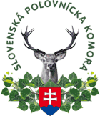                           Obvodná poľovnícka komora Myjava a Senica                                         Hollého č. 750, 905 01 SenicaČíslo: 46/2023                                                                         V Senici 13.02.2023usporiadaSkúšky duričovv dňoch   25.-26. november 2023 v poľovnom revíri PZ PRIETRŽRiaditeľ skúšok: Pavol Czobor  – predseda PZ Prietrž                         Garant skúšok: Viliam Masár -  predseda KK OPK  Myjava a Senica                  Usporiadateľ: OPK Myjava a Senica v spolupráci s PZ Kršlenica BukovecVeterinárna služba: RVPS Senica                     Rozhodcovský zbor: Deleguje SPK, ústredie Bratislava Zraz účastníkov: chata PZ Prietrž                                     Program skúšok:25.11. 2023 – 8.00 hod. otvorenie, veterinárna prehliadka,porada rozhodcov    9.00 hod. otvorenie skúšok v revíri26.11. 2023 - 8.00 hod. otvorenie skúšok druhého dňa    14.00 hod. vyhlásenie výsledkov, odovzdanie diplomovVšeobecné ustanovenia:Skúša podľa platného skúšobného poriadku pre skúšky duričov.Na skúšky možno prihlásiť psov a suky duričov a malých plemien, ktorí dosiahli vek najmenej 12 mesiacov a nepresahujú výšku v kohútiku 50 cm.O kŕmenie psa sa stará vodič a zodpovedá za škody spôsobené počas skúšok.Usporiadateľ nezodpovedá za prípadnú stratu psa.Skúšky sa uskutočnia za každého počasia.Veterinárne podmienky: Každý pes musí mať veterinárny preukaz s platnými očkovaniami proti besnote, psinke, parvoviróze a hepatitíde minimálne 21 dní a maximálne 1 rok pred skúškami. Psy z iných regiónov musia mať potvrdenie od príslušného štátneho veterinárneho lekára o nákazovej situácii v danom regióne.Poplatok na uvedené skúšky „SD“ je stanovený:  členovia  OPK Myjava a Senica 60,– €; členovia inej OPK vo výške 120,- €, poplatok vypočítal sekretariát OPK MY a SE z predpokladaných nákladov na tieto skúšky. Tento uhraďte ihneď po obdržaní oznámenia o prijatí psa na skúšky. Upozorňujeme, že prihláška bude prijatá až po uhradení poplatku za skúšku.  V prípade neúčasti psa na skúškach nezapríčinených organizátorom skúšok, nevzniká nárok ma vrátenie poplatku za skúšku. Vrátenie poplatku za skúšku, môže nastať až po písomnej žiadosti zaslanej na kanceláriu OPK Myjava a Senica, spolu s veterinárnym  potvrdením o tom, že je daný jedinec zdravotne nespôsobilí sa daných skúšok zúčastniť. To isté platí aj pri hárajúcich fenách. Daný vodič si smie nájsť za seba náhradu.Prihlášky zasielajte na adresu: Obvodná poľovnícka komora Myjava a Senica, Hollého 750, 905 01 Senica. Uzávierka prihlášok je 16.11.2023 Konanie skúšok len za plného naplnenia dvoch skupín.„Poľovníckej kynológii zdar!“  Viliam Masár v.r.                                                  		      Peter Mužlay      predseda KK OPK  				       		vedúci kancelárie OPK   Myjava a Senica                                                        		     Myjava a SenicaIČO :421756820039                   email: senica@opk.sk                   		 tel./fax. : +0346514624	DIČ :2022958212		                                                     		  mobil: 0905 545 955	